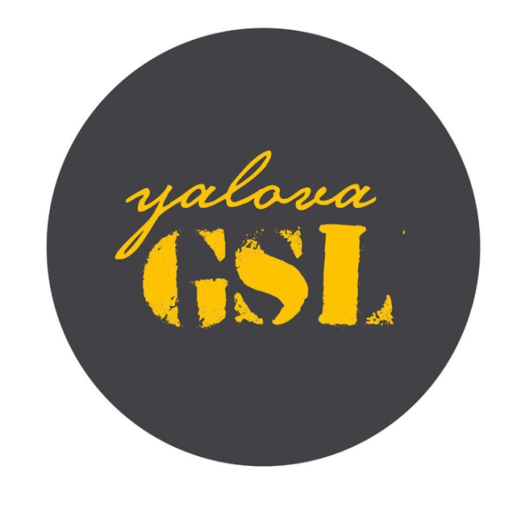 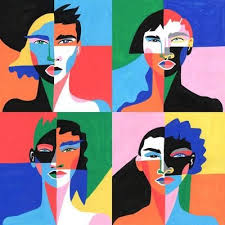 Okulumuzda 1 Rehber öğretmen (Psikolojik Danışman) görev almaktadır. Bu hizmetlerden, hiçbir şart aranmadan, bütün öğrencilerimiz ve velilerimiz yararlanabilmektedir. Mesai saatlerimiz içerisinde 09:00-15:00 bu hizmetlerden randevu alarak yararlanabilirsiniz.Rehberlik ve Psikolojik Danışmanlık Hizmetleri bazı amaçlar ve İlkeler doğrultusunda yürütülür.Rehberlik ve psikolojik danışma hizmetleri tüm öğrencilere açık bir hizmettir.Rehberlik ve psikolojik danışma hizmetlerinde insana saygı esastır.Rehberlik ve psikolojik danışma hizmetlerinin bireysel boyutunda gönüllülük ve gizlilik esastır.Rehberlik ve psikolojik danışma hizmetleri öğrenci, veli, uzman, öğretmen ve yönetici gibi ilgililerin iş birliği ile yürütülür.Rehberlik ve psikolojik danışma hizmetlerinde bireysel farklılıklara saygı esastır.Rehberlik ve psikolojik danışma hizmetleri temelde; öğrencilerin kendilerini gerçekleştirmelerine, eğitim sürecinden yetenek ve özelliklerine göre en üst düzeyde yararlanmalarına, gizilgüçlerini en uygun şekilde kullanmalarına ve geliştirmelerine yönelik ruh sağlığı alanında yer alan profesyonel bir yardım hizmetidir. 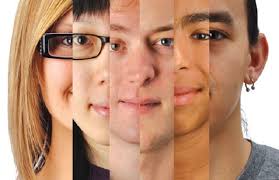 Rehber Öğretmenlerin Okulda Yürüttüğü Faaliyetler;Hizmetlerin merkezinde, psikolojik danışmanlık hizmeti vardır. Bu hizmetler isteğe bağlı olarak, “bireysel ya da grupla” yürütülür.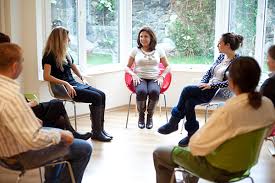 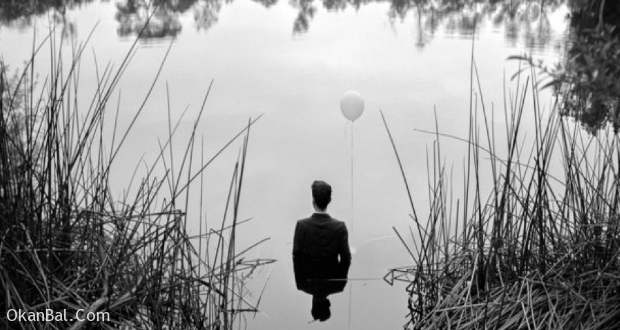 Psikolojik Danışmanlık Hizmeti Verilirken; Öğrencilerin davranış, duygu, düşünce ve tutumlarına karşı duyarlık gösterilerek gizlilik ilkesine özellikle dikkat edilir.Bireysel rehberlik etkinliklerinde öğrencilerin kendilerine ilişkin farkındalık düzeyini yükseltmelerine yardım edilir.Öğrenci herhangi bir sorun ifade ettiğinde, bu alanda psikolojik danışmanın vereceği hizmet, öğrencinin sorununu onun adına çözmesi anlamına gelmez.Öğrenci, sorununu çözme sorumluluğunu üstlenmek durumundadır. Psikolojik danışman, öğrenciyi sorununu çözme çabasında, alanın bilimsel yöntemlerine göre destekler.Psikolojik danışma uygulamalarında, uygulamacının psikolojik danışma formasyonuna sahip olması esastır.Öğrencilerin sorunlarına yardımın yanı sıra, onların kişilik ve sosyal gelişimlerine ve olgunlaşmalarına destek olmayı içerir. 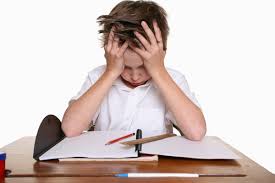 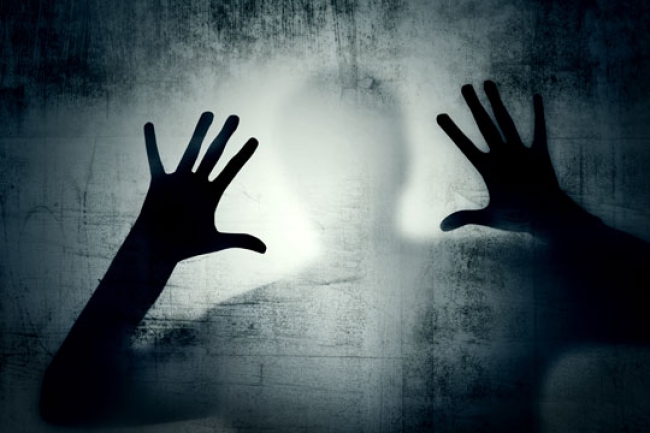 Öğretmenlere ve ailelere müşavirlik hizmetleri verilir.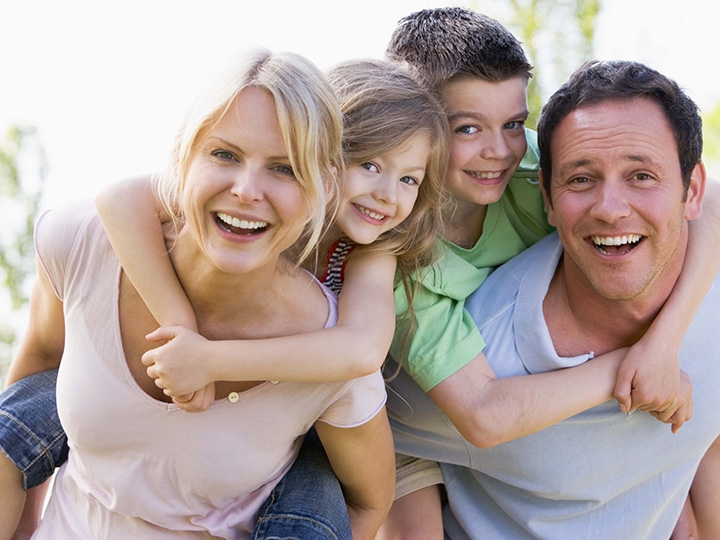 Ailelere;  aile eğitimi seminerleri ile birlikte, psikososyal destek, ergenlik dönemi gelişim özellikleri, problem çözme, çatışma çözme, karar verme, ihmal-istismar, iletişim becerilerini geliştirme, sağlıklı ve güvenli hayat, tercih ve yönlendirme, motivasyon, çalışma ortamı ve planlı çalışma, okula uyum ve oryantasyon ve diğer psikolojik yardım konularında (kardeş kıskançlığı, anne-baba tutumları, öfke kontrolü, zorbalık, davranış sorunları vb.) danışmanlık hizmetleri sunulur. Özel Eğitim gereksinimi olan öğrencilerin, eğitsel tanılamaları, yönlendirmeleri, takip ve izlenmesi, ailelere danışmanlık, bireyselleştirilmiş eğitim programlarının hazırlanması ve değerlendirilmesi (BEP), kaynak odası desteği gibi özel eğitim hizmetleri sunulur.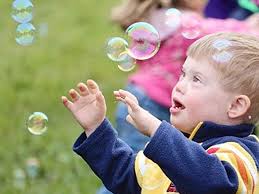 OKULUMUZDA REHBERLİK SERVİSİ TARAFINDAN YIL BOYUNCA;Bireysel öğrenci ve veli görüşmeleri (randevu sistemi ile)Sınıf grup rehberlik etkinlikleri (Öğrencilerin bireysel ve sosyal gelişimlerine yönelik olarak grupla “eğitsel ve mesleki” rehberlik etkinlikleri düzenlenir. Yıllık ve haftalık plan doğrultusunda yürütülür. Grup rehberlik etkinliklerinden bilgi verme gibi uygulanması özel uzmanlık gerektirmeyenler; rehberlik saatlerinde, sınıf rehber öğretmenlerince uygulanabilir. Alanında teknik beceri ve uzmanlık gerektirenler ise psikolojik danışmanlar tarafından uygulanır. Bu etkinlikler; öğrencilerin gelişimsel gereksinimlerini de karşılayacak şekilde bilimsel standartlara uygun olarak programlanır, uygulanır, değerlendirilir ve geliştirilir).Rehberlik servisinin tanıtımı çalışmalarıOryantasyon ve çevreye uyum Öğretmen ve velilere yönelik eğitim/seminerlerÖğrenci tanıma test ve teknikleriOkul tanıtım çalışmalarıUzman ve akademisyen buluşmalarıÖğrenci portfolyö oluşturmaProje çalışmalarıÜst öğrenim seçenekleri ve mesleğe hazırlama Eğitsel tanılama ve yönlendirme, izleme (Öğrencinin tıbbi hikayesi, öğretmen görüşü, aile bilgileri, test ve gözlem sonuçları, başarı gibi bireysel özellikleri ile sosyal, kültürel özellikleri olabildiğince çok boyutlu olarak ele alınır ve değerlendirilir)Gerekli durumlarda çeşitli kurumlara yönlendirme (hastane, ram, aile ve sosyal politikalar müdürlüğü vb)Veli toplantılarına katılımDisiplin olaylarını psikososyal olarak değerlendirmeOkul ve sınıf risk faktörleri belirlemeYıllık plan ve rapor hazırlamaİlgili toplantılara katılımPano çalışmaları vb..Çalışmalar yürütülür.SINIFLAR DÜZEYİNDE (ÖĞRENCİLERE YÖNELİK)Okula Uyum ve Oryantasyon ÇalışmalarıBireyi Tanıma Teknikleri(Öğrenciyi tanımaya yönelik test ve test dışı ölçme araçların kullanımında, bilgilerin toplanmasında, değerlendirilmesinde ve kullanılmasında bilimsel/etik standartlara uyulur.) Bireyi tanıma çalışmalarında temel amaç; öğrencinin kendini tanımasıdır. Öğrenci hakkında elde edilen bilgiler, onun gelişimini desteklemek için kullanılır.Psikososyal Destek, Psikolojik Güçlendirme ve Psikolojik SağlamlılıkVerimli ve Etkili Ders Çalışma Yöntem-Teknikleri ve Zaman Yönetimi (Öğrencilerin etkili öğrenme ve çalışma becerileri geliştirmelerine yardım etme)Üst öğrenim seçenekleri ve mesleğe hazırlama (İlgi, yetenek, mesleki değer ve kişilik özellikleri dikkate alınarak, üst öğrenim seçeneklerinde bulunan okul programlarının tanıtımı, gezi ve ziyaretler, uzman buluşmaları ile bu kapsamdaki çalışmalar desteklenir.)Madde ve Tütün BağımlılığıÖfke Yönetimi ve Zorbalığı Önlemeİletişim BecerileriErgenlik Dönemi Gelişim ÖzellikleriVerimli ve Etkili Ders Çalışma Yöntemleri ve çalışma becerilerini geliştirmeBilinçli Teknoloji KullanımıÖfke Kontrolü, Akran zorbalığıStresle Başa Çıkma BecerileriMotivasyon (Öğrencilerin motivasyonlarını destekleme ve artırma)Yaratıcı Düşünme BecerileriÖz/İç Disiplin Geliştirme vb.Çalışmaları yürütülür.